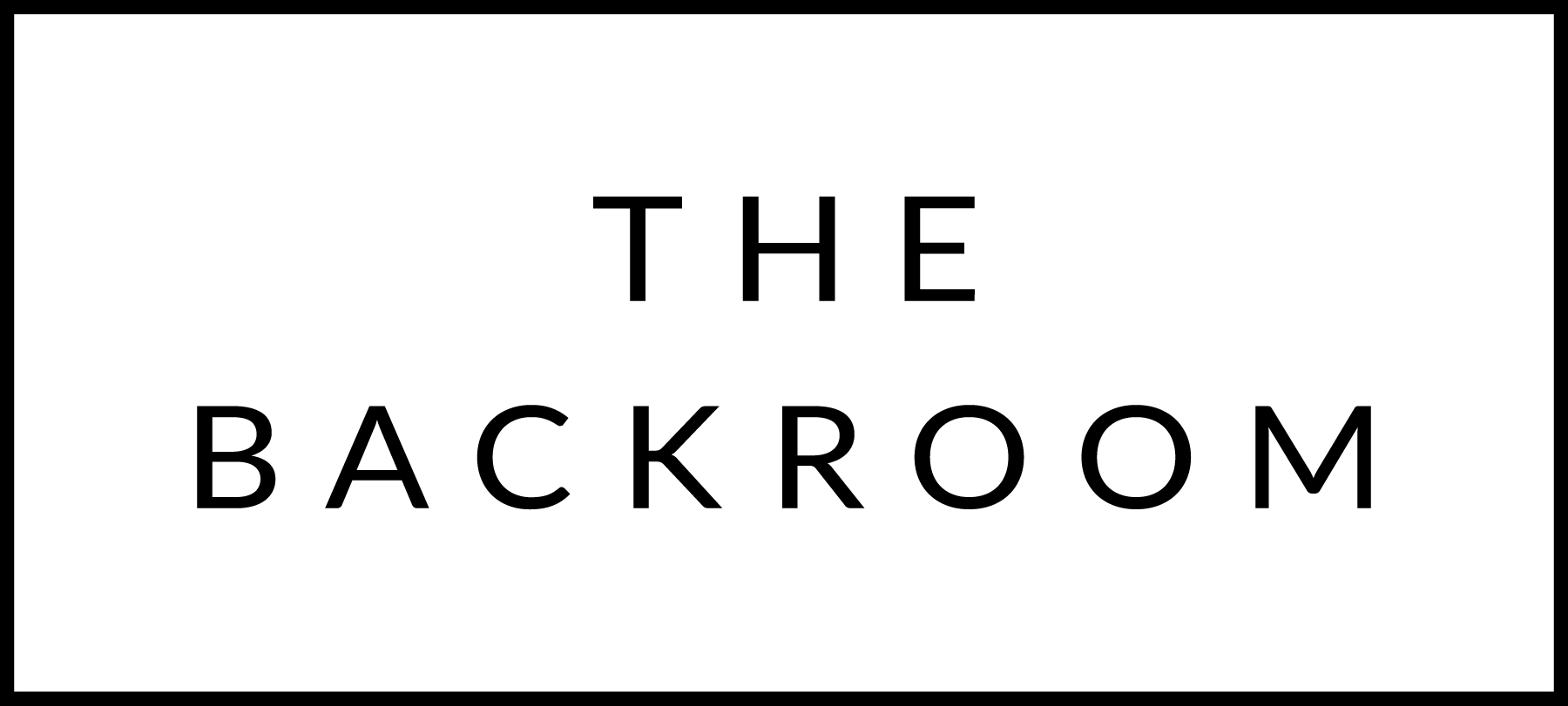 February 4th, 2015COCKTAIL HOUR SNACKSTarentaise FondueNorth Country Sausage, Country Bread,Gherkins, Roasted Broccoli & Peaslee’sFIRSTBibb, Tomato & Fennel SaladTofu Jalapeno DressingMAINQuinoa RisottoKale, Mushrooms & Soy-MisoFOR THE TABLEKale AlmondineDESSERTCoconut Panna CottaGinger Marinated Citrus